VSTUPNÍ ČÁSTNázev moduluVelkoplošné vytápěníKód modulu36-m-3/AL63Typ vzděláváníOdborné vzděláváníTyp moduluodborný teoretickýVyužitelnost vzdělávacího moduluKategorie dosaženého vzděláníH (EQF úroveň 3)Skupiny oborů36 - Stavebnictví, geodézie a kartografieKomplexní úlohaObory vzdělání - poznámky36-52-H/02 InstalatérDélka modulu (počet hodin)12Poznámka k délce moduluPlatnost modulu od30. 04. 2020Platnost modulu doVstupní předpokladyZákladní znalost fyzikálních veličin, zásad názorného zobrazování a znalost technických materiálů.JÁDRO MODULUCharakteristika moduluTento modul navazuje na poznatky jednotlivých fyzikálních veličin a rozšiřuje druhy otopných soustav. Využívá především poznatků:zabezpečovací zařízeníarmatury zabezpečovacího zařízeníčerpadladélka roztažnosti potrubíupevňovací systémy potrubních rozvodůŽáci se seznámí s vytápěním pomocí sálavých soustav, montáží částí sálavých soustav a napojením na rozvod, s druhem nízkoteplotních otopných soustav, rozdělení sálavých soustav, základními tepelnými údaji pro podlahové vytápění a montážními podmínkami.Očekávané výsledky učeníŽák:vysvětlí použití velkoplošných sálavých plochpopíše druhy nízkoteplotních otopných soustavzhodnotí jejich přednosti a nedostatkyvymezuje materiály používané na rozvodvysvětlí základní tepelné údaje pro podlahové vytápěnínakreslí a popíše způsoby pokládky podlahového vytápěnívysvětlí princip podlahového, stěnového a stropního vytápění, způsoby odvzdušňováníObsah vzdělávání (rozpis učiva)stavební montážní podmínky pro osazení velkoplošných sálavých soustavpodmínky z hlediska topenářského pro osazení velkoplošných sálavých soustavUčební činnosti žáků a strategie výukyRealizuje učitel:frontální výklad spojený s projekcí probíraného učiva,názorné ukázky jednotlivých zařízení a jejich částí.Realizují žáci společně s učitelem:diskuze nad principiálním obsahem výuky a možností využití probíraného učiva.Realizují žáci samostatně:práce ve skupinách, jednotlivé týmy vyhodnotí nejvhodnější postup, technologii nebo zařízení pro zadaný účel, poté prezentují před třídou výsledky své práce,práce s textem (žáci na základě dodaných materiálů písemně vypracují zadané úkoly).Zařazení do učebního plánu, ročníkVýuka probíhá ve vyučovacích předmětech Vytápění a Odborné cvičení 2. ročník. V předmětu Vytápění se výuka zaměřuje na princip podlahového vytápění, povrchové teploty podlah, regulaci teploty, rozdělovače podlahového vytápění a princip vytápění stěn a stropu.VÝSTUPNÍ ČÁSTZpůsob ověřování dosažených výsledkůÚstně – popis otopných soustav, rozdělení otopných soustav a jejich základní charakteristika, využití v praxi, výhody, nevýhodyPrakticky – kreslení jednoduchých schémat otopných soustav podle uspořádání potrubí, použití expanzní nádoby, oběhu teplonosné látkyOrientační zkouška ve formě testuKritéria hodnoceníKritéria hodnocení zohledňují aktuální požadavky na výkon kvalifikace, ke kterému vzdělávání v oboru směřuje.Kritéria hodnocení využitelná pro hodnocení v rámci teoretické výuky:specifikovat způsoby pokládky potrubí podlahového vytápěnípopsat základní tepelné údaje pro podlahové vytápěníspecifikovat vhodný materiál pro topné registry podlahového vytápěnípopsat montážní podmínky– stavební a topenářsképopsat způsoby osazení rozvaděče podle vytápění a zapojeníobjasnit pojem dilatace/kompenzace, dilatace potrubí a dilatační pásyvysvětlit, jak se zprovozňuje nově namontované podlahové vytápěnípopsat tlakovou zkoušku podlahového vytápění a zahájení provozuobjasnit na jakém princi funguje stěnové vytápěníspecifikovat vhodný materiál pro topné registry stěnového vytápěníobjasnit princip stěnového vytápěnívýhody a nevýhody podlahového, stěnového a stropního vytápěníspecifikovat doporučené teploty velkoplošného vytápěnítepelná pohoda – charakteristika a podmínky dosažení tepelné pohody u velkoplošného vytápění, porovnání s klasickým teplovodním vytápěnímDoporučená literaturaTAJBR, Stanislav. Vytápění pro 1. a 2. ročník učebního oboru instalatér. 2., upr. vyd. Praha: Sobotáles, 2003. ISBN 978-80-85920-96-3INSTALATÉR 1. ROČNÍK elektronická učebnice pro střední školy, obor vzdělání 36-52-H/01 Instalatér 1. vydání (schválilo MŠMT č. j. MSMT-1928/2015-29 dne 17. dubna 2015 k zařazení do seznamu učebnic pro střední vzdělávání)PoznámkyObsahové upřesněníOV RVP - Odborné vzdělávání ve vztahu k RVPMateriál vznikl v rámci projektu Modernizace odborného vzdělávání (MOV), který byl spolufinancován z Evropských strukturálních a investičních fondů a jehož realizaci zajišťoval Národní pedagogický institut České republiky. Autorem materiálu a všech jeho částí, není-li uvedeno jinak, je Vladimír Masár. Creative Commons CC BY SA 4.0 – Uveďte původ – Zachovejte licenci 4.0 Mezinárodní.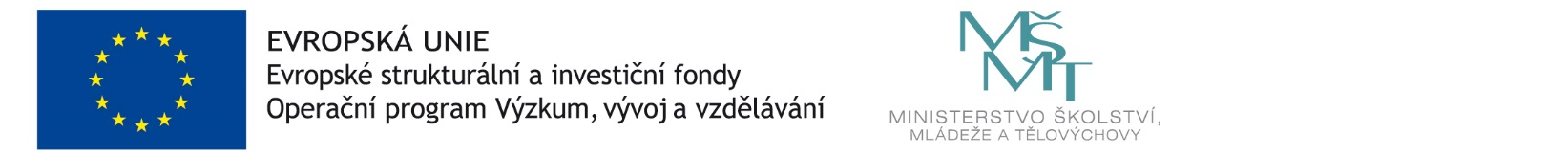 